Муниципальное бюджетное дошкольное образовательное учреждения«Детский сад № 73 – Центр развития ребёнка»Тема: «Деньги и их история»Образовательная область «Познавательное развитие»Подготовительная  группавоспитательМурашова Марина ВасильевнаБийск. 2015 годТема: Деньги и их история».Цель: Познакомить детей с деньгами (монеты, купюры, различие).Задачи: Закреплять знания о возникновении металлических денег, о валютах разных стран, об истории возникновении денег.Содействовать развитию логического мышления.Развивать любознательность, мышление.Развивать умение видеть составные части множества. Развивать умение самостоятельно решать поставленную задачу.Расширять представление детей о процессе создания денег.Знакомить детей с основами экономической культуры.Развивать дружеские взаимоотношения между детьми.Воспитывать интерес к получению новых знаний.Материал и оборудование: проектор, магнитофон, аудиозаписи, образцы бумажных денег, монеты, рулон ткани, слитки, сделанные из пластилина, игрушечный топорик, весы, стаканы с водой для опыта, лупы, выставка «Такие разные копилки»: копилки.Словарная работа: деньги, купюры, монеты, рубль, кредитная карта, бартер.Предварительная работа: Сюжетно-ролевая игра « Магазин», рассматривание альбомов «Монеты и банкноты».Занятие проходит в групповой комнате. В группе оформлена выставка «Такие разные копилки». Детские стулья расставлены полукругом. Перед стульями стоит экран, стол, на столе приготовлены атрибуты (рулон полотна, ножницы, игрушечный топорик, слитки, образцы бумажных денег. В раздевалке группы находится приглашенный гость. Дети заходят, рассаживаются на стулья.Ход занятия:ПРИЛОЖЕНИЕ.ФОТООТЧЕТ ЗАНЯТИЯ.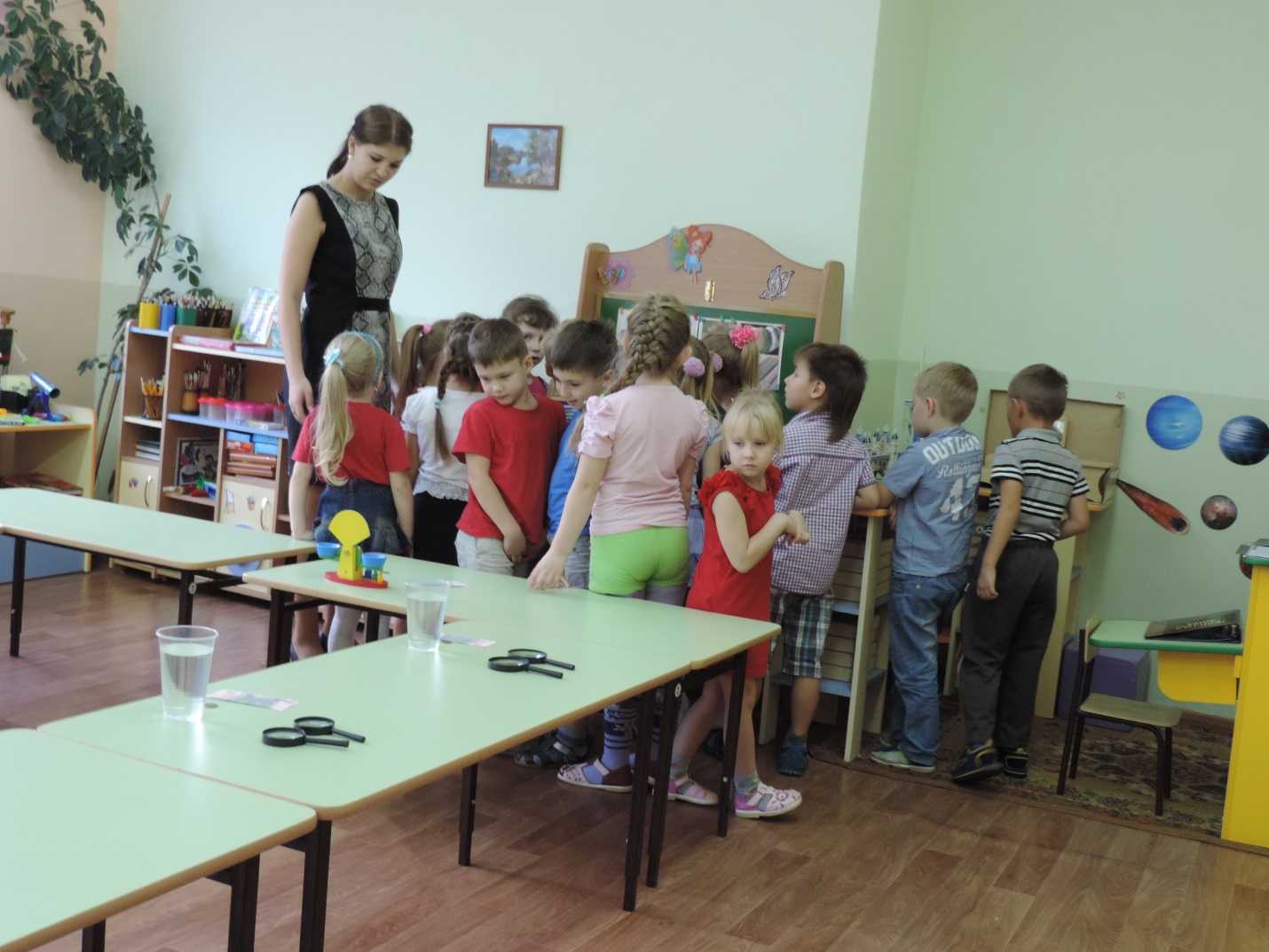 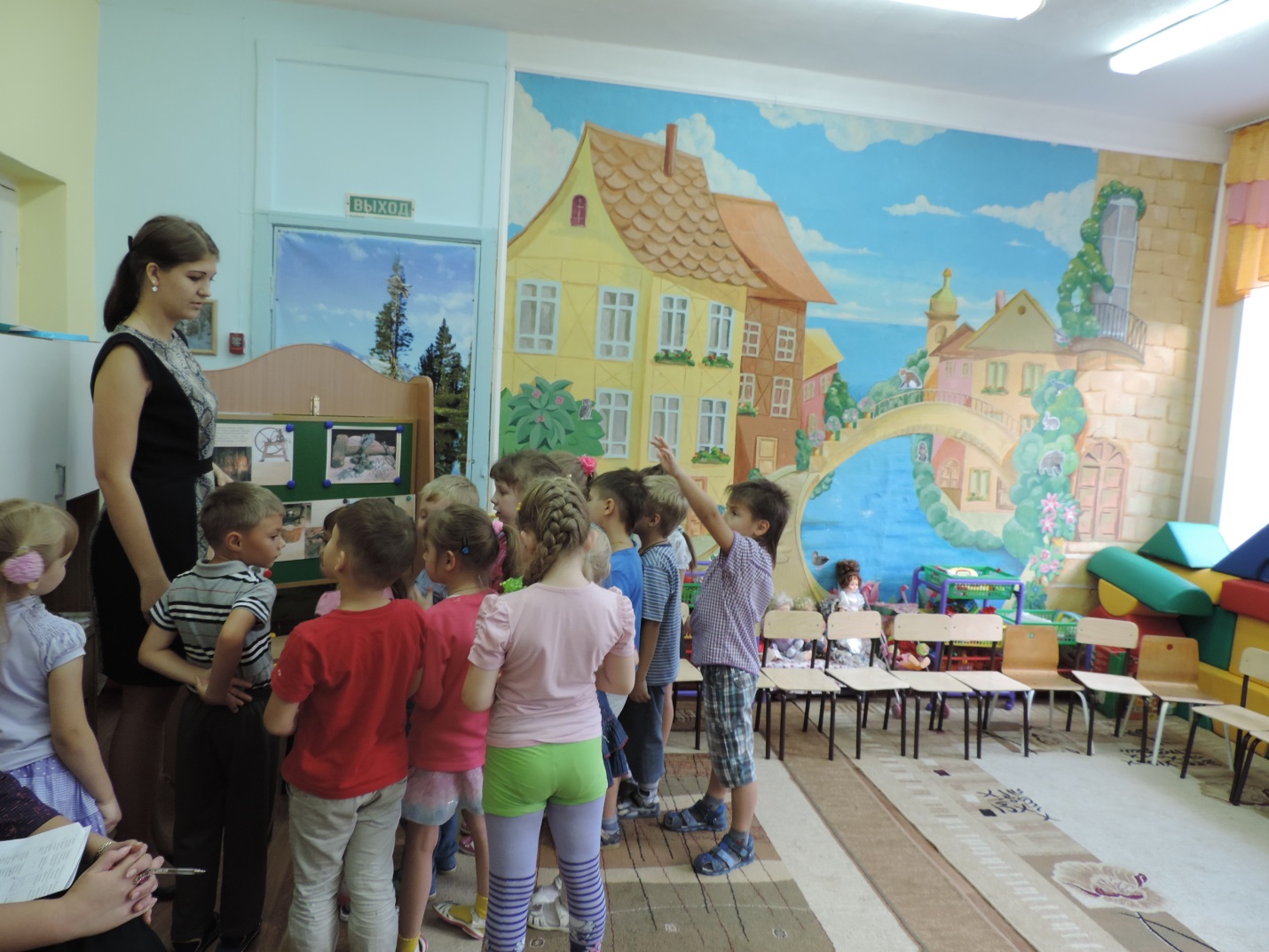 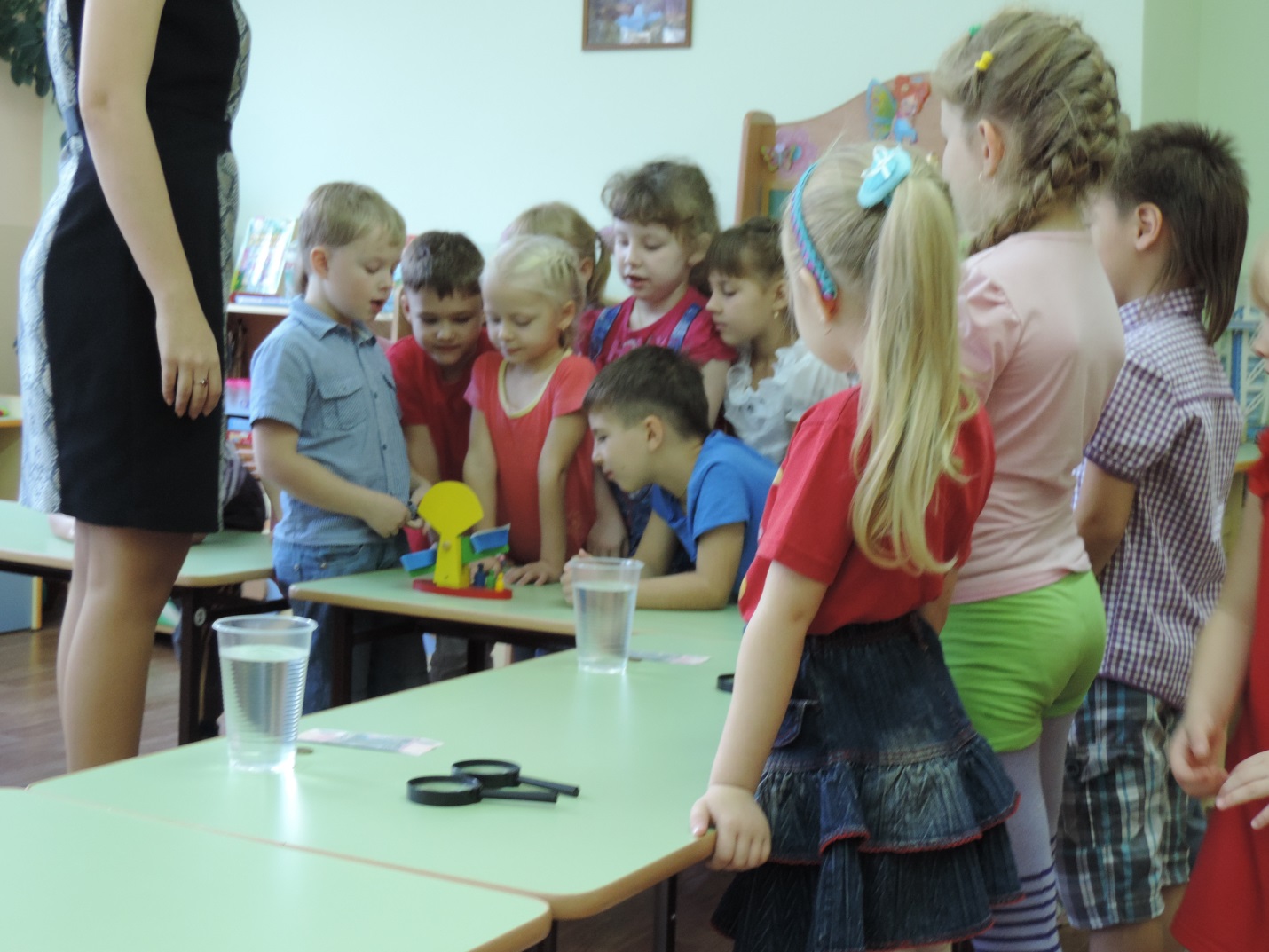 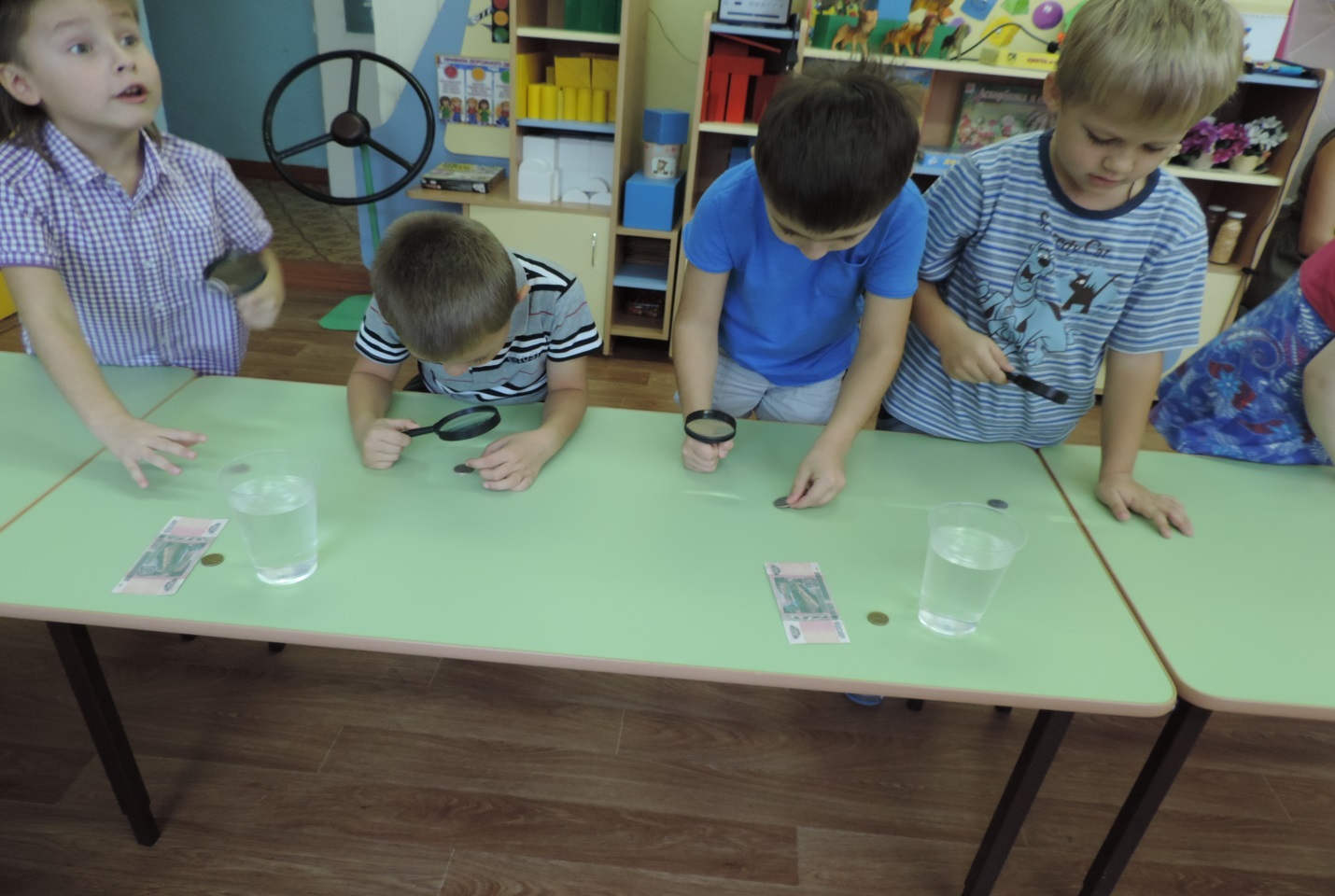 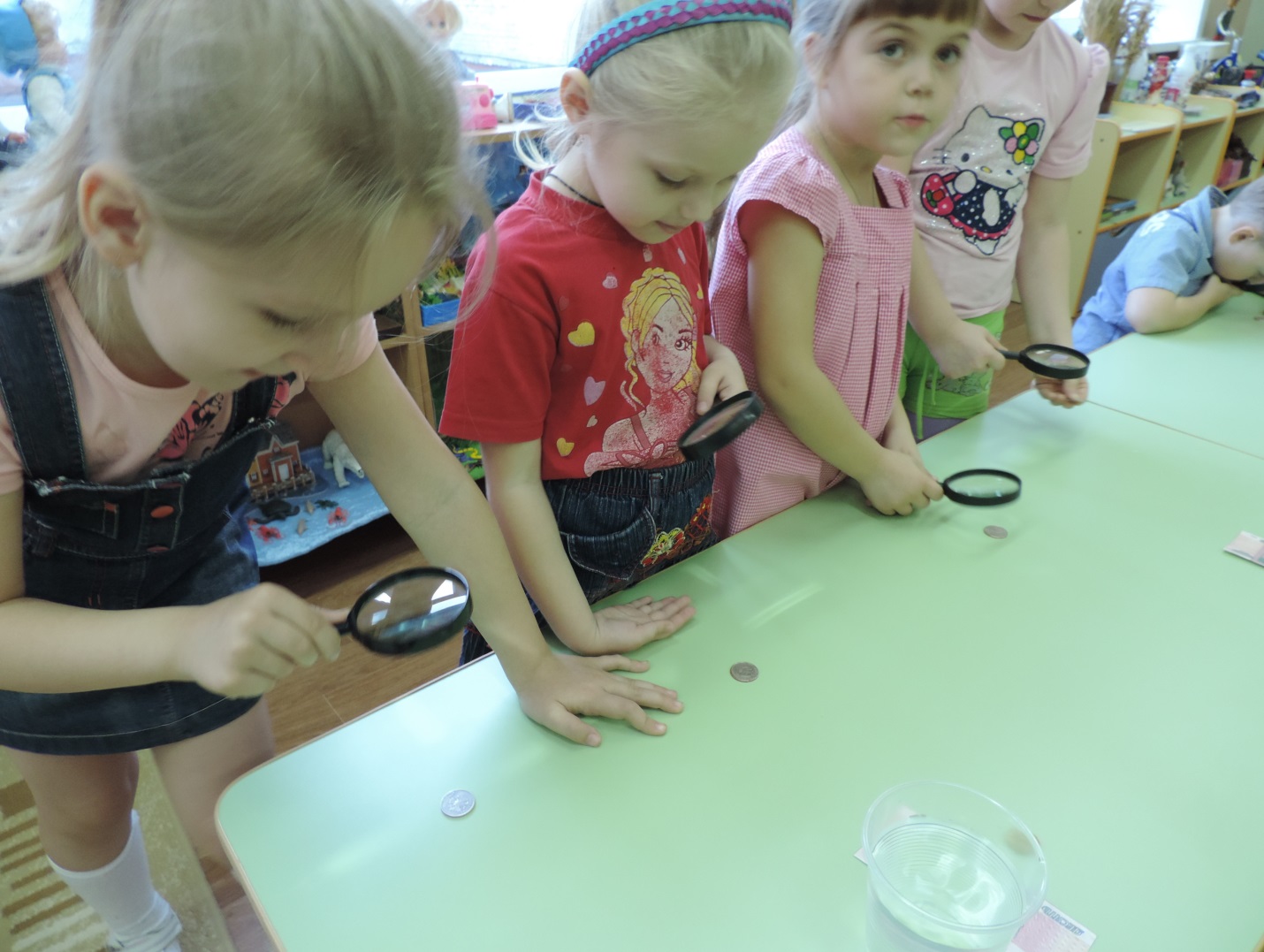 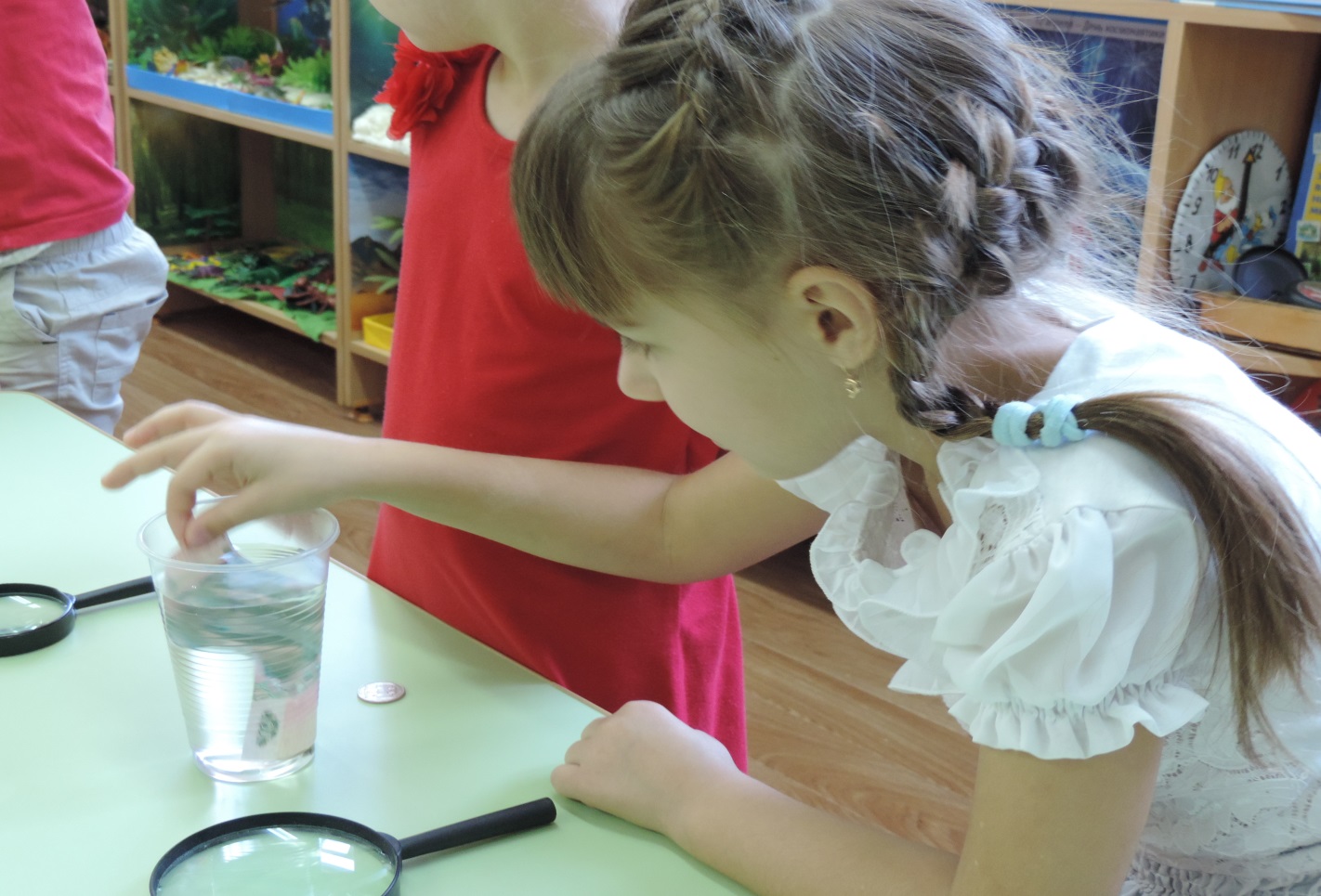 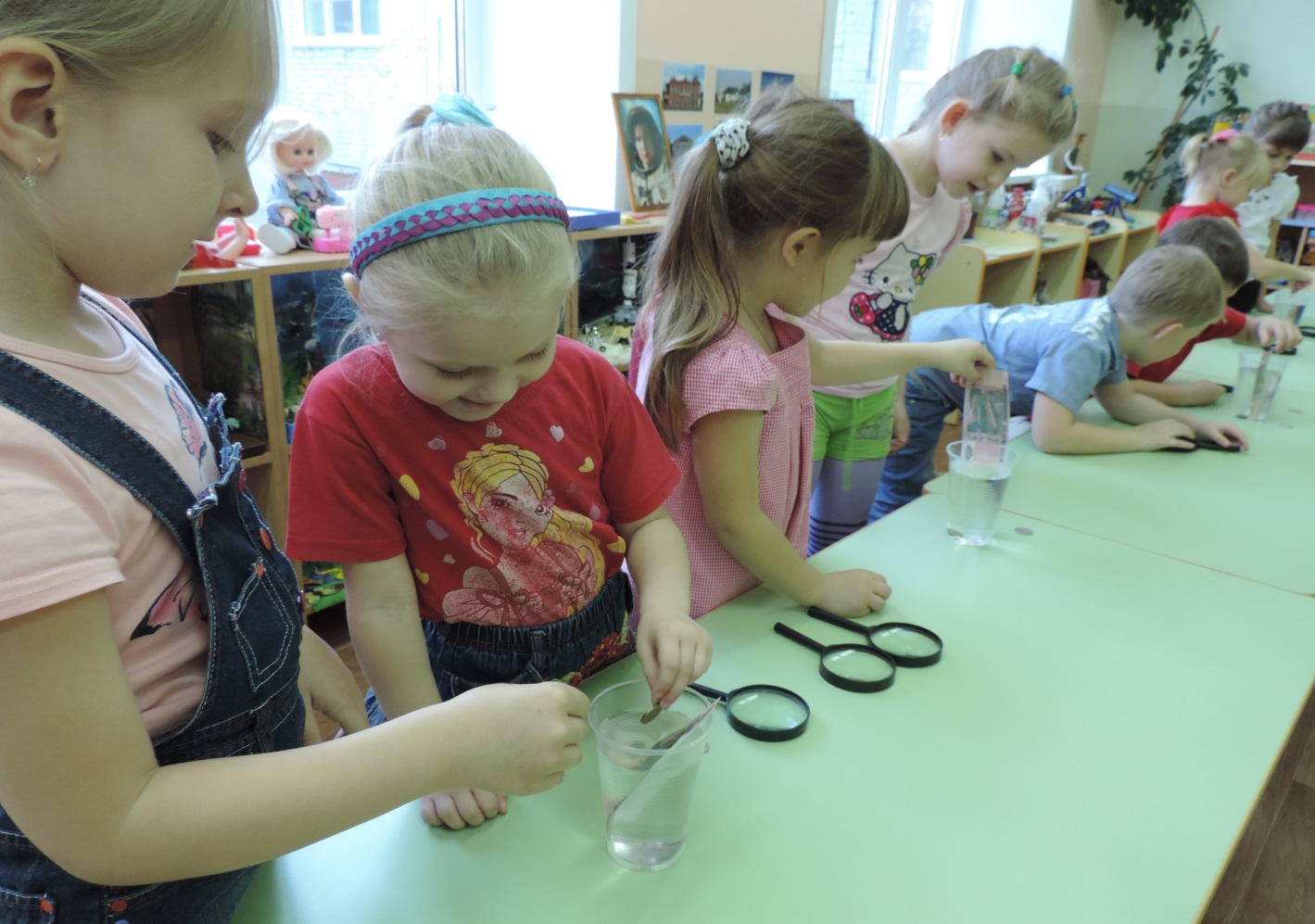 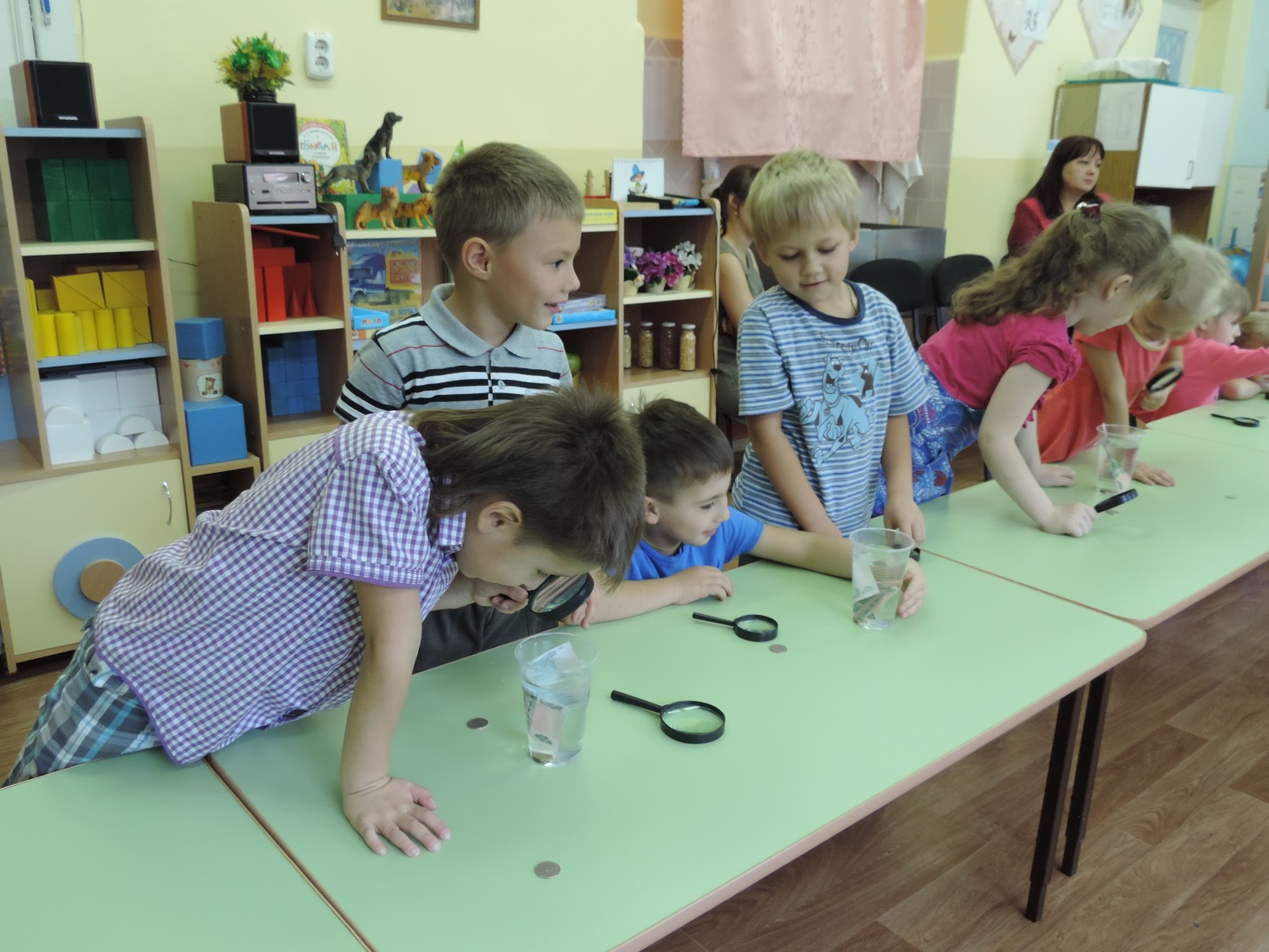 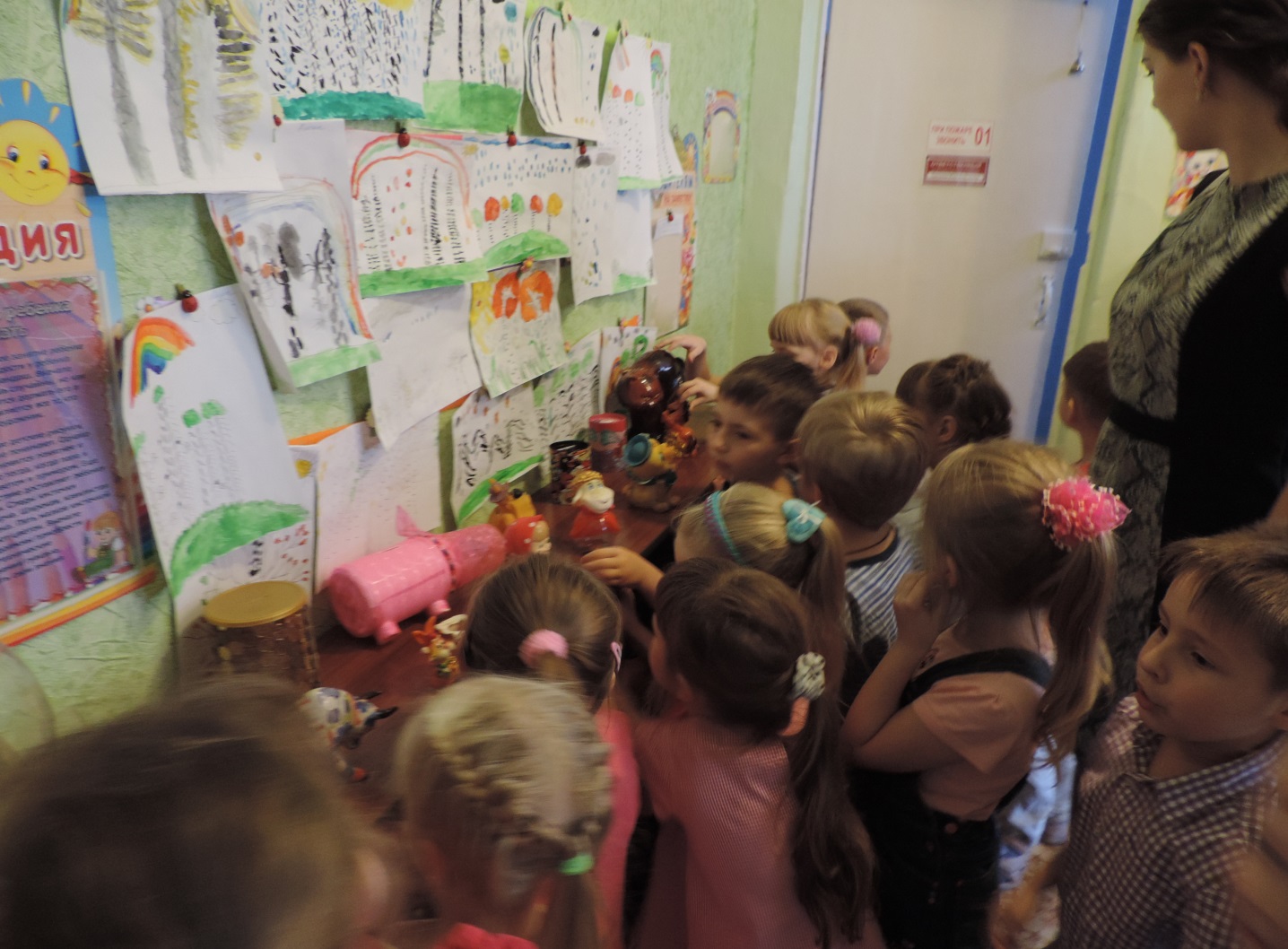 Части занятия, методы, приемыДеятельность педагогаДеятельность детейЧасть 1. Вводная.(Мотивация).Использование персонажа НезнайкиВопросы детямПроблемная ситуацияПостановка задачи- Дети, посмотрите, к нам пришел Незнайка, он ходил в магазин и у него не приняли деньги, он не смог ничего купить.. -Поможем ему разобраться? Почему он не смог ничего купить?- А как же нам, дети, ему помочь?- Что мы можем сделать, что бы помочь незнайке?- Хорошо! Давайте мы с вами посмотрим, какие деньги принес Незнайка. – Все ясно. Незнайка принес очень необычные деньги, наверное, поэтому в магазине их не приняли. Давайте разбираться.-Для начала нам нужно изучить, что это за деньги и узнать об их происхождении.-Хотите все узнать о деньгах?-Проходите и садитесь на стульчики.-Незнайка, здравствуй, что случилось?-Конечно, мы тебе поможем!-Незнаем.-Надо узнать все про деньги! Мы совсем ничего про них не знаем!Дети садятся на стулья.Часть 2.Основная.ВопросыПросмотр фрагмента передачиВопросПоказывает рисунокПоказ опытаВопросПоказ рисункаПоказ рисунка современных монетПоказ рисункаРассказ воспитателяПоказывает иллюстрации(Опыт с весами «Взвесить бумажные деньги и монеты»)Рассказ воспитателяПросмотр денег с помощью лупы (рассмотреть символики государства)Опыт «Опустить бумажную деньгу и монету в стакан с водой» пронаблюдать, что произошло-Что такое деньги?-Ребята, а как вы думаете, давным-давно деньги были такими же, как сегодня, или нет?-Хотите узнать, какие деньги были в далекие древние времена? Для этого я предлагаю вам посмотреть отрывок из научной передачи «Галилео» Откуда появились деньги? -Ребята, чем обмениваются в мультфильме древние люди?-Дети, проходите к доске и посмотрите на иллюстрации, давайте проверим, правильно ли вы все назвали.-Да, они меняют товар на товар. Обмен одной вещи на другую называется бартер. Кто менял рыбу на яйца, кто мясо на шкуру. Но просто обмениваться вещами стало трудно, люди придумали использовать для покупок более ценные и необходимые предметы. Назовите их? -Да, это соль, зерно, рис, чай, мех, ракушки, лен, полотно изо  льна.- Что такое полотно? -Это длинный кусок ткани, свернутый в трубочку в рулон. От слова « полотно» пошло слово «платить». Приходил человек на базар, хотел что-то купить, если что-то дорогое – отрезал большой кусок ткани, если не очень дорогое отрезал маленький кусок ткани (взять рулон материала и прорезать их при детях). -Отсюда и пошло слово «платить». Но с рулоном полотна каждый раз ходить на базар было неудобно. И поэтому древние люди придумали слитки (от слова слитые) серебра. А слитые - потому что жидкое серебро лили в формочку и оно там застывало, становилось твердым.Слитки были разных размеров от маленького до большого (берется макет серебряного слитка.- Я беру кусок пластилина. Представьте что это слиток. Приходил человек на базар, хотел что-то купить, если не очень дорогое – от-рубливали (а слиток, как камень твердый) небольшой кусочек серебра, а если что - то дорогое хотели купить – от-рубливали большой кусок и отдавали продавцу. Отсюда пошло название «рубль»- рубить, отрубить, от-рубливали (воспитатель берет игрушечный топорик и показывает опыт, сидя за столом).- Ребята, а в наше время люди такие же деньги используют?-А хотите узнать, как появились монеты и бумажные деньги?-Монеты делали кузнецы, которые работали с тяжелыми молотами и металлом. Они клали кусочек серебра на наковальню и ударяли молоточком с рисунком - чеканом. Молоточек тук - отчеканился, отпечатался рисунок. А монеты не всегда были одинаковые, одни были тонкие, сильно сплюснутые, а другие –толще, тяжелее. Это зависело от силы удара: сильно ударил кузнец или слабее.-Поэтому люди изобрели машины – станки, чтобы чеканить деньги и сила удара всегда одинаковая.-Был такой царь – Иван Грозный. Да, его все боялись. При нем стали делать ровные монеты, на них был изображен всадник на коне, с копьем в руках, и люди стали называть такие монеты - копейки. То есть копье – копейка. Но монеты тоже были очень неудобные. Как вы думаете почему? -Ведь когда очень много монет, тяжело их нести. Если нужно было купить что – то дорогое, нужно было нести большой мешок монет, тяжелый. -Именно поэтому люди придумали другие деньги – бумажные. Их еще называют купюры. -Давайте, ребята мы с вами сравним, что тяжелее бумажные деньги или монеты, а для этого я предлагаю стать вам лаборантами и отправиться в исследовательский центр. -Встали рядом со стульчиками, взялись за руки и цепочкой идем в лабораторию .-Ребята вот мы с вами пришли в лабораторию.-Давайте мы с вами проведем опыт. -Взвесим бумажные деньги и монеты. И сравним, что тяжелее.-Чтобы провести опыт нам надо взять весы и деньги – бумажные и монеты. В одну чашу весов я кладу купюры, а в другую монеты. Ребята, какой можно сделать вывод? -Но монеты не исчезли, в некоторых странах – в Украине, России, например, они есть, ими рассчитываются за товар.-Дети, как вы думаете монеты с обеих сторон одинаковые? Или их рисунки отличаются?-Давайте пройдем к доске и посмотрим на иллюстрации, что изображается на монетах.-Ребята, а как вы думаете, где лицевая и обратная сторона монеты.-Аверс монеты - лицевая, главная сторона монеты. На аверсе монеты обычно изображён государственный герб, эмблема. В российских монетах номиналом 1, 5, 10, 50 копеек на аверсе изображён Георгий Победоносец. На монетах номиналом 1, 2, 5, 10 рублей изображён двуглавый орёл. А на юбилейных монетах аверсом является изображение городов, субъектов РФ и т. д.Реверс монеты - оборотная сторона монеты, противоположная аверсу. Реверсом в основном является сторона с номиналом монеты, хотя бывает, что сторона с номиналом является аверсом монеты. Если изображение монеты не несёт государственного герба, либо портрета монарха, то реверсом принято считать сторону противоположную с надписью Банк России.-А сейчас ребята, я предлагаю вам провести опыт. -Давайте рассмотрим монету с помощью лупы и назовем, где у нее аверс, а где реверс, что что на этих сторонах изображено.-Ребята, а вас у каждого на столах стоит стакан с водой. В одну половину стакана мы с вами опускаем бумажные деньги, во вторую половину опускаем монету.- Ребята, что случилось с бумажной денежкой и монетой?-Итак, какой можно сделать вывод, Что деньги надо беречь.-Ребята опыты мы с вами провели! Вам понравилось?-Ребята, а как вы думаете, где можно хранить и копить деньги?Ребята, давайте мы с вами отправимся на нашу выставку копилок.-Ребята, посмотрите какие разные копилки. А кто мне скажет, что такое копилка?Копилка представляет собой фигуру, изображающую животных, фрукты, овощи с небольшой прорезью в которую опускается монеты. Одной из наиболее популярных во всем мире является копилка, выполненная в виде фигурки свиньи.А из какого материала наши копилки сделаны?- Деньги – это такие бумажки, которыми взрослые расплачиваются за покупки.-Да.-Нет- Да, хотим!Дети смотрят фрагмент из передачи.-Ответы детей.Дети проходят в другую часть группы.Проходят к доске, рассматривают иллюстрации по теме и вступают в диалог с воспитателем.-Соль, зерно.-Это ткань.Ответы детей.Дети проходят в другую часть группы, подходят к оформленной полке мир ткани.Слушают рассуждения воспитателя и внимательно смотрят на опыты, который воспитатель демонстрирует с тканью и слитками.-Нет.-Монеты и бумажные деньги.-Да, хотим.Слушают рассказ воспитателя.-Их могли потерять, их было очень много.-Да! Давайте!  Очень интересно!Дети выступают в роли лаборантов и отправляются в исследовательскую лабораторию.Проходят к столам, которые стоят в форме «каре».Подходят к центральному столу.Дети проходят в другую часть группы к доске. Рассматривают иллюстрации.Ответы детей.-Нет. Наверное, разные.Проходят в другую часть группы.Подходят к доске и рассматривают иллюстрации.-Незнаем.Ответы детей.Прослушивают рассказ воспитателя о лицевой и оборотной стороне монеты.Дискуссия детей.-Аверс монеты - лицевая, главная сторона монеты, на ней изображен двуглавый орел.-Реверс монеты-оборотная сторона с номиналом монеты, у нас номинал монеты-2 рубля.Ответы и рассуждения детей.- в воде монета тонет, а купюра плавает,- в воде купюра погибает, а монета живет,- монета круглая, купюра смялась,- купюра бумажная, а монета металлическая.Дети: Да! Очень интересно. -В банке, кошельке, копилке.-Это предмет, где хранят деньги.Из стекла, пластмассы, глины, фарфора, железа.Часть 3.Заключительная.Итог.Вопросы.Рефлексия.-Ребята, а кто знает, как называется наука, изучающая монеты?-Это наука «Нумизматика».-Ребята, сейчас пройдите к корзинке с кошельками и возьмите каждый по одному. И еще раз посмотрите на монеты, которые там находятся и скажите, каким номиналом у вас деньги.-Кладите свои кошельки в корзинку.-Дети, что нового мы сегодня узнали на занятии?-У вас получилось, то, что вы задумали вначале занятия?-Много нового узнали о деньгах? Нашли ответы для незнайки?-Молодцы! У вас все получилось. Много знаний новых получили. А сейчас я вас приглашаю поиграть в игру «Магазин».-Позже вы расскажите Незнайке, все, что вы нового и интересного узнали о монетах.-Завтра мы обязательно с вами продолжим изучение монет, мы нарисуем монеты и купюры для нашего Незнайки, вырежем их и сделаем альбом с купюрами.Не знаем.Дети проходят в другую часть группы. Подходят к корзине и берут по одному кошельку.Ответы детей.-1 рубль, 2 рубля, 5 рублей и 10 рублей.Кладут кошельки в корзину.-Да получилось! Мы очень много нового узнали о монетах и купюрах! Теперь мы все расскажем Незнайке!